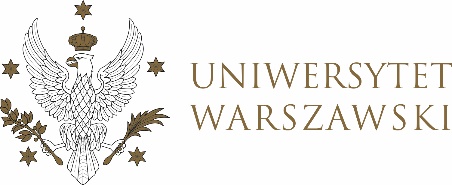 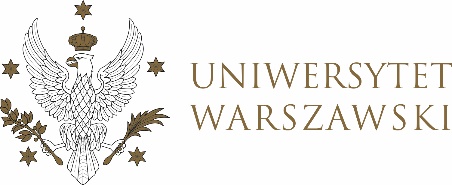 UCHWAŁA NR 8/2024RADY DYDAKTYCZNEJ DLA KIERUNKÓW STUDIÓW 
EUROPEAN POLITICS AND ECONOMICS, GRADUATE PROGRAMME IN INTERNATIONAL RELATIONS, GRADUATE PROGRAMME IN POLITICAL SCIENCE, SOCIAL AND PUBLIC POLICY,UNDERGRADUATE PROGRAMME IN INTERNATIONAL RELATIONS, UNDERGRADUATE PROGRAMME IN POLITICAL SCIENCE, SOCIAL AND PUBLIC POLICYz dnia 21 marca 2024 r.w  sprawie zatwierdzenia tematów prac dyplomowych na kierunku
Undergraduate Programme in International RelationsNa podstawie uchwały nr 42/2020 Rady Dydaktycznej WNPISM UW z dnia 19 lipca 2020 r. w sprawie szczegółowych zasad procesu dyplomowania na kierunku Undergraduate Programme in International Relations Rada Dydaktyczna postanawia, co następuje:§ 1	Rada Dydaktyczna zatwierdza tematy prac dyplomowych na kierunku Undergraduate Programme in International Relations stanowiący Załączniki nr 1 do uchwały. § 2Uchwała wchodzi w życie z dniem podjęcia.Przewodnicząca Rady Dydaktycznej: D. Heidrich Załącznik nr 1
z dnia  21 marca 2024 do uchwały nr 8/2024 Rady Dydaktycznej dla kierunków
Undergraduate Programme in International Relations, 
Undergraduate Programme in Political Science, 
Graduate Programme in International Relations, 
Graduate Programme in Political Science, European Politics and Economics, Social and Public PolicyTematy prac dyplomowych dla kierunku Undergraduate Programme in International Relations 
w roku akademickim 2023/2024.Imię i nazwisko promotoraNr albumu studentaZaakceptowany temat pracy dyplomowejDr hab. Dorota Heidrich448044The Role of Saudi Arabia and the United Arab Emirates in providing humanitarian assistance in YemenDr hab. Adam Szymański 457868​​The role of human rights violations in shaping Turkey’s European Union membership bidDr Bogusław Zaleski444076The factor of air pollution in Indonesia - Malaysia relations in the years 2022-2023Dr Bogusław Zaleski444277From conflict to cooperation: unraveling Japan's soft power impact on regional relations in the post-World War II global contextDr Bogusław Zaleski446017Turkey’s foreign policy after the Arab Spring towards the neighboring countriesDr Bogusław Zaleski444266Whale conservation and international relations - Japan's whaling practices through a multifaceted analysis Dr Bogusław Zaleski438311Soft power in the foreign policy of Thailand since 2014Dr Bogusław Zaleski430361The impact of United States economic sanctions on China Dr Bogusław Zaleski434827Relations between China and Southeast Asia states in the context of the Indo-Pacific StrategyDr Karina Jędrzejowska447511Northern Ireland and Brexit - perspectives and implicationsDr Karina Jędrzejowska428560European Green Deal: implementation, challenges and prospectsDr Karina Jędrzejowska444074Selected  contemporary challenges for international NGOsDr Karina Jędrzejowska444359The impact of Belt and Road Initiative on the post-Covid 19 China’s economic policyDr Karina Jędrzejowska444295The role of multilateral development banks in the promotion of sustainable development in selected Sub-Saharan African states. The case study of Ghana and KenyaDr Karina Jędrzejowska444232Economic and political transformation of the Baltic states – domestic and international factorsDr Barbara Regulska-Ingielewicz444932Evaluating South Korea's climate diplomacy: a comprehensive analysis of policies, innovations, and collaborationsDr Barbara Regulska-Ingielewicz426983The impact of "mainlandization" on Hong Kong's political situationDr Barbara Regulska-Ingielewicz444123Trade relations between United States and European Union in the years 2010-2023Dr Anita Oberda-Monkiewicz444337Political and social consequences of migration from Ukraine to the European Union countries during the Russian invasion in Ukraine. Case studies of Germany, Poland and SwedenDr Anita Oberda-Monkiewicz445443Empowering voices: women leadership in international politics. Case study of the European ParliamentDr Anita Oberda-Monkiewicz437852The impact of the 2015 migration crisis on the European Union and its implications for global refugee governanceDr Anita Oberda-Monkiewicz444260Cooperation between Colombia and NATO in counterterrorism and intelligence since 2001Dr Anita Oberda-Monkiewicz444238Unveiling the shadows: human trafficking in Southeast
Asia. Case study of Thailand’s fisheries sector